                                                                                                                                            Приложение 1Направление «Музыкальное искусство»Номинации: «Музыкальная литература»«Сольфеджио»1. Цели и задачи  Олимпиада  по направлению «Музыкальное искусство» проводится по двум номинациям: «Музыкальная литература» и  «Сольфеджио», с целью выявления одаренных юных музыкантов, обучающихся в детских музыкальных школах  и на музыкальных отделениях детских школ искусств; для выявления достижений педагогических коллективов в преподавании музыкально-теоретических дисциплин в детских музыкальных школах  и  на музыкальных отделениях детских школ искусств; повышения методического уровня преподавания и укрепления творческих контактов между учебными заведениями; выявления наиболее талантливых и перспективных одаренных учащихся для дальнейшего обучения в учреждениях профессионального музыкального образования. Задачи Олимпиады по направлению «Музыкальное искусство»: воспитание эстетической и познавательной направленности и активности учащихся; развитие интеллектуальной деятельности и инициативы;повышение уровня и качества музыкально - теоретических знаний участников Олимпиады в предметной области музыкального исполнительства и искусства в целом;профессиональная ориентация в области музыкального искусства;2. Участники ОлимпиадыВ Олимпиаде по направлению «Музыкальное искусство» принимают участие учащиеся детских музыкальных школ, музыкальных отделений детских школ искусств. В каждой номинации участники Олимпиады по направлению «Музыкальное искусство» делятся на группы в соответствии с классами обучения:Номинация «Сольфеджио»Группа A: учащиеся 5 класса (восьмилетнего цикла обучения по ДПОП);Группа B: учащиеся 8 класса (восьмилетнего цикла обучения по ДПОП);Группа C: учащиеся 9 класса (после освоения полного восьмилетнего цикла обучения по ДПОП);Группа D: учащиеся 5 класса (пятилетнего цикла обучения по ДПОП) и учащиеся 6 классов (после освоения полного пятилетнего цикла обучения по ДПОП);Номинация «Музыкальная литература»Группа Е: учащиеся 7 класса (восьмилетнего цикла обучения по ДПОП и учащиеся 4 класса (пятилетнего цикла обучения по ДПОП), которые выполняют олимпиадные задания по темам вводного курса музыкальной литературы и курса музыкальной литературы зарубежных стран.Группа G: учащиеся 8 класса (восьмилетнего цикла обучения по ДПОП) и учащиеся 5 класса (пятилетнего цикла обучения по ДПОП) которые выполняют олимпиадные задания по темам вводного курса музыкальной литературы и курса русской музыкальной литературы.3. Объем знаний и требований к участникамОлимпиадные задания по всем номинациям формируются согласно требованиям программы учебного предмета «Сольфеджио» и «Музыкальная литература». Объем знаний и требований к участникам номинации «Сольфеджио» представлен в таблице:         Олимпиадные задания для номинации «Музыкальная литература» формируются согласно программным требованиям учебного предмета «Музыкальная литература» с учетом пройденного и освоенного материала первой четверти текущего учебного года. Объем знаний и требований к участникам номинации «Музыкальная литература»:4. Туры ОлимпиадыТуры по направлению «Музыкальное искусство» включают в себя следующие виды олимпиадных заданий:Номинация «Сольфеджио»:1) Тест (30 вопросов), охватывающий объем знаний курса программы учебного предмета «Сольфеджио», согласно требованиям, к участникам номинации «Сольфеджио» (п. 3 Приложения 1);2) Слуховой анализ: звукоряды, интервалы и аккордов вне тональности; 3) Чтение с листа нотных примеров и ритмических рисунков;4) Музыкальный диктант;Номинация «Музыкальная литература»:1) Музыкальная викторина (20 музыкальных номеров), которая охватывает программный материал согласно требованиям к участникам номинации «Музыкальная литература» (п. 3 Приложения 1); 2) Письменная работа (40 вопросов), которая затрагивает жизнь и творчество композиторов, жанры и формы произведений, согласно требованиям к участникам номинации «Музыкальная литература» (п. 3 Приложения 1);5. Рейтинговая система определения победителейЗа выполнение каждого задания Олимпиады по направлению «Музыкальное искусство» во всех номинациях установлены максимальные баллы:Победители Олимпиады по направлению Музыкальное искусство определяются согласно рейтинговой системе:Номинация «Сольфеджио»Номинация «Музыкальная литература»6. Технический райдерУчастники Олимпиады в обязательном порядке (!!!) должны иметь при себе жесткие планшеты для удобства выполнения письменных работ, достаточное количество простых карандашей, резинку и ручку.7. Примерный перечень заданийНоминация «Сольфеджио»9. Примерный уровень музыкальных диктантовГруппа А и D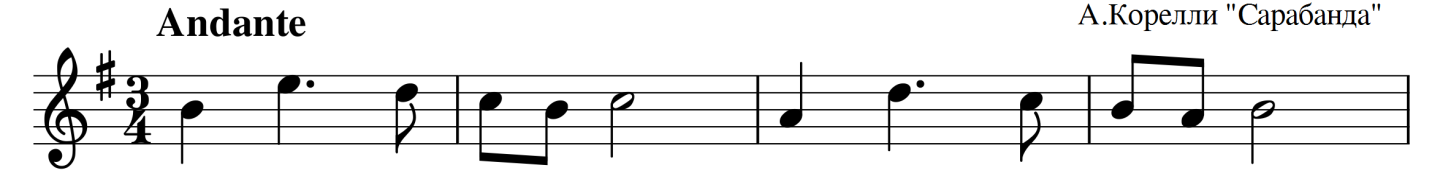 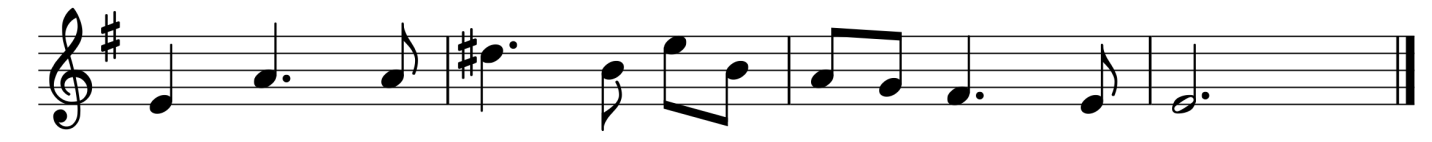 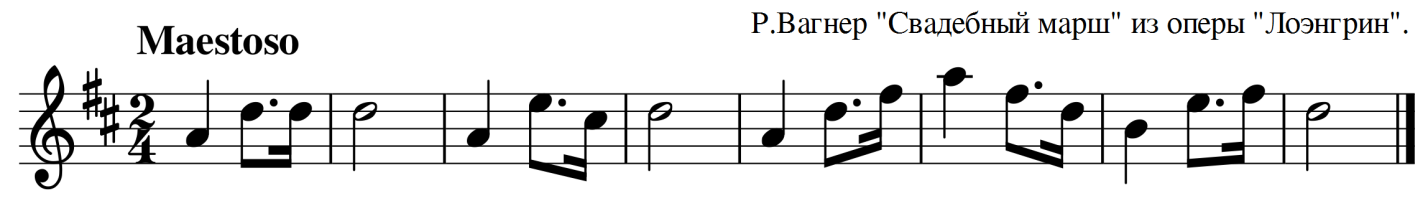 Группа B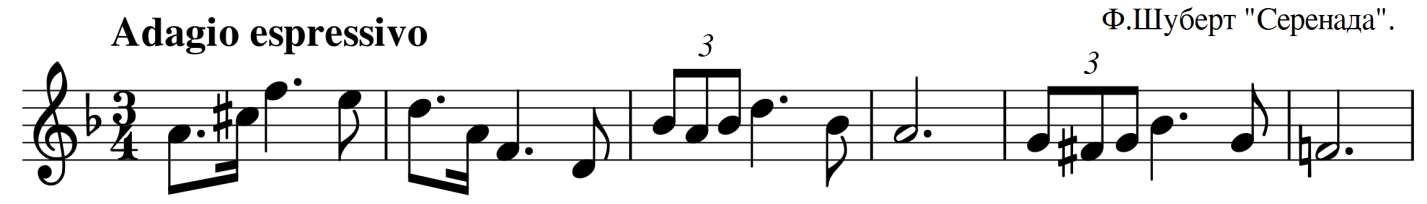 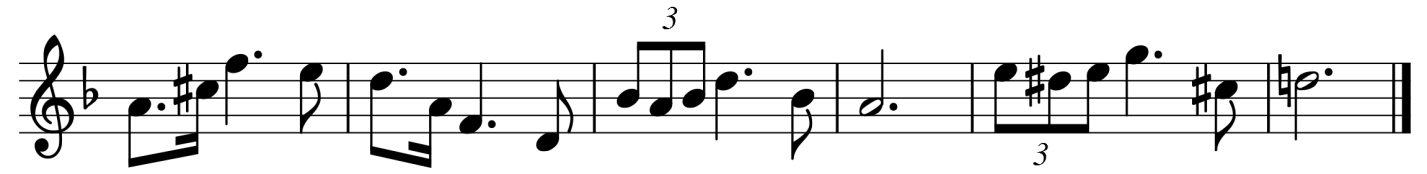 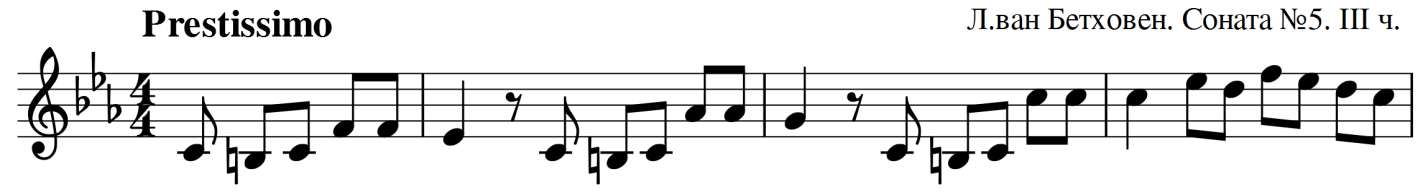 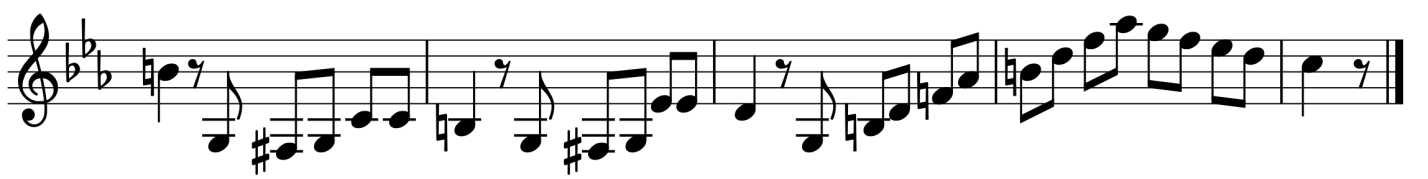 Группа С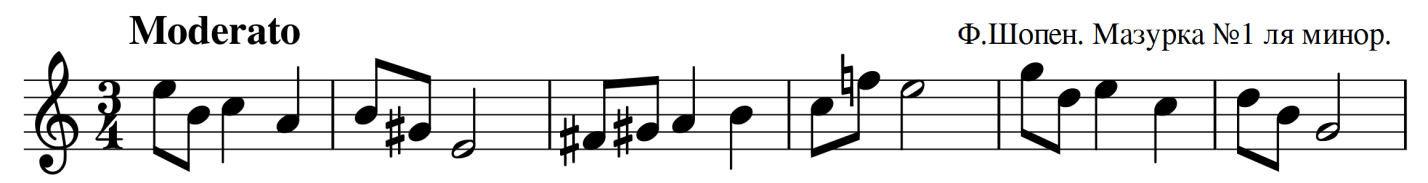 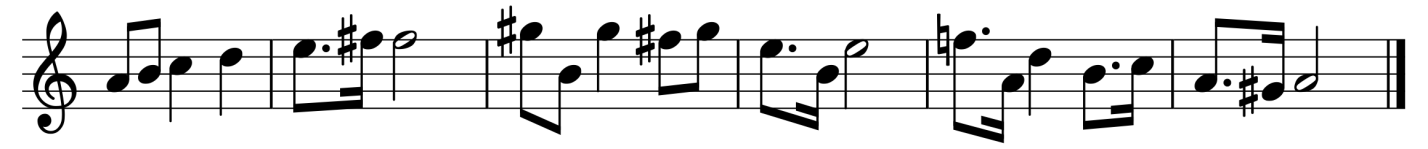 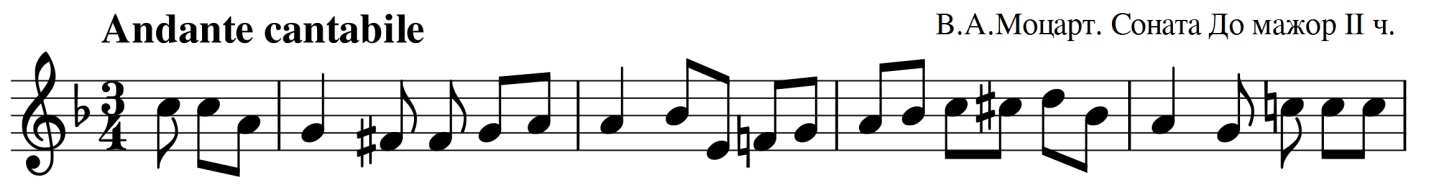 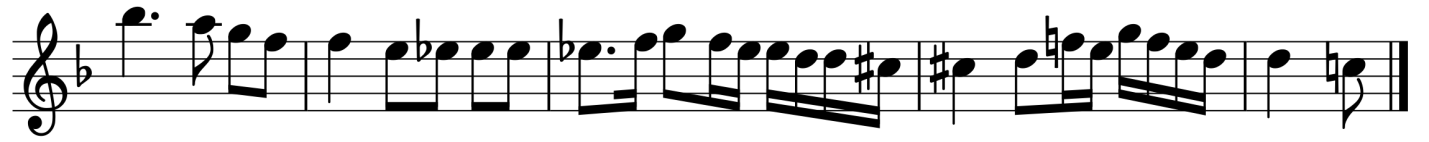 Номинация «Музыкальная литература»Написать Музыкальную викторину (20 музыкальных номеров);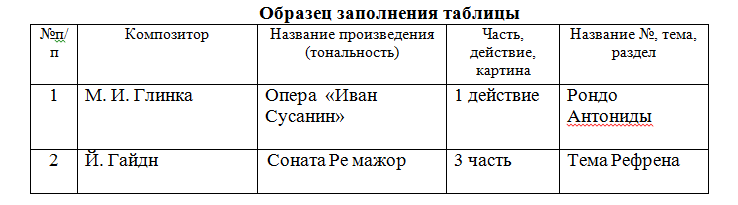 Написать письменную работу (40 вопросов).Примерные вопросы: Прочтите утверждение и ответьте на вопрос «Верно ли, что…»:Сколько лет Й. Гайдн прожил в XIX веке?а. 9;                 б. 27;                    в. 8;Сколько фортепианных сонат у Бетховена?а. 40;                  б. 32;                в. 25;              г. 10; Соотнесите даты и события. Поставьте соответствующую букву в клеточку.8. Переченьпроизведений для музыкальной викторины Приложение 2Направление «Изобразительное искусство»Номинация: «История изобразительного искусства»Тема: «История искусства стран западной Европы XVII – XVIII вв.»1. Цели и задачи Олимпиада по направлению «Изобразительное искусство» проводится по номинации «История изобразительного искусства» на тему – «История искусства стран западной Европы XVII – XVIII вв.» (далее – тема Олимпиады).Олимпиада проводится с целью выявления и поддержки одаренных и талантливых учащихся в области изучения истории изобразительного искусства, художественной культуры и активизации творческого потенциала учащихся, обучающихся в детских художественных школах и на художественных отделениях детских школ; популяризации предмета «История изобразительного искусства» и стабилизации его места и роли в образовательном процессе; выявления умения учащихся применять полученные знания и умения в предметной сфере: рисунок, живопись, композиция;  повышения методического уровня преподавания и укрепления творческих контактов между учебными заведениями;  выявления наиболее талантливых и перспективных одаренных учащихся  для дальнейшего обучения в учреждениях среднего профессионального образования; обобщение и пропаганда передового опыта художественной подготовки учащихся.Задачи направления «Изобразительное искусство»:  воспитание эстетической и познавательной направленности и активности учащихся;  развитие творческой деятельности и инициативы; повышение уровня и качества знаний участников Олимпиады в предметной области «История изобразительного искусства», в области истории искусства стран западной Европы XVII – XVIII вв., художественного творчества и изобразительного искусства в целом;профессиональная ориентация в области изобразительного искусства; 2. Участники ОлимпиадыУчастниками Олимпиады по номинации «История изобразительного искусства» могут стать учащиеся третьих, четвертых, пятых, шестых классов  (по ДПОП, нормативный срок обучения 5 (6) лет) и учащиеся шестых, седьмых, восьмых, девятых классов (по ДПОП, нормативный срок обучения 8 (9) лет) детских художественных школ, художественных отделений детских школ искусств, детских школ искусств и ремесел Иркутской области.3.  Объем знаний и требований к участникамКонкурсные задания Олимпиады строятся согласно требованиям программы учебного предмета «История изобразительного искусства» по соответствующей теме: История искусства стран западной Европы XVII – XVIII вв.»Требования к участникам номинации «История изобразительного искусства»:Участник Олимпиады должен:  иметь общее представление о культурных доминантах (основных          памятниках искусства стран западной Европы XVII – XVIII вв.;знать основные этапы развития искусства стран западной Европы XVII – XVIII вв., их отличительные особенности;знать крупнейших представителей искусства стран западной Европы XVII – XVIII вв., их творческий путь;знать названия известных произведений искусства, созданных мастерами стран западной Европы XVII – XVIII вв;понимать значение искусства стран западной Европы XVII – XVIII вв., его роль в развитии искусства;знать историю создания памятников искусства стран западной Европы XVII – XVIII вв.;знать особенности архитектурных памятников искусства стран западной Европы XVII – XVIII вв.;иметь общее представление о смежных видах искусства этого периода; владеть специальной искусствоведческой терминологией; уметь анализировать визуальную информацию.4. Туры ОлимпиадыТуры по номинации «История изобразительного искусства» включают в себя следующие виды олимпиадных заданий:1) Кроссворд из 25 слов, связанных с темой Олимпиады и с общими художественными терминами; 2) Тест из 25 вопросов по теме Олимпиады, согласно требованиям, изложенным в п.3 настоящего Приложения. 3) Викторина из 16 вопросов на знание иллюстративного материала по теме Олимпиады;5. Рейтинговая система определения победителейЗа выполнение каждого олимпиадных заданий по номинации «История изобразительного искусства» установлены максимальные баллы:Победители Олимпиады по номинации «История изобразительного искусства» определяются согласно рейтинговой системе:6. Круг вопросов (объем знаний) по теме ОлимпиадыИСТОРИЯ ИСКУССТВА СТРАН ЗАПАДНОЙ ЕВРОПЫ XVII - XVIII вв.Стили и художественные направления западноевропейского искусства XVII века	Завершение формирования крупных централизованных государств на территории Западной Европы и национальных школ в искусстве (Франция, Англия, Испания и другие). 	Принципы исторической периодизации западноевропейского искусства XVII века. Основные национальные школы Италии, Фландрии, Голландии, Испании и Франции. Основные черты европейского искусства XVII века. Рост реалистических элементов, обращение к жизни народа. Формирование системы жанров в европейском искусстве.	Проблема стиля в искусстве XVII века.  Барокко,  классицизм, рококо – основные стилевые направления искусства XVII века. Проблема синтеза искусств.	Искусство Италии XVII векаАрхитектура и скульптура Италии XVII века	Искусство «Барокко». Главные особенности стиля (стремление к созданию ансамбля, синтезу архитектуры и скульптуры).	Ведущая роль архитектуры. Церковное и дворцовое строительство. Городские ансамбли, загородные виллы с садами и парками. Стремление к грандиозности масштабов и декоративному единству целого в сочетании  различных видов искусства. Значение монументальной живописи в искусстве барокко. Основные идеи и тематика росписей церквей и дворцов. Архитектурные сооружения Франческо Борромини (1599-1667): церковь  Сан Карло алле Куатро  Фонтане (у четырех фонтанов) в Риме (1634-1667), римская церковь  Сант  Иво (1642-1660). 	Творчество Джованни Лоренцо Бернини (1598 - 1680). Скульптурные произведения Бернини раннего периода: «Давид» (1623), «Аполлон и Дафна» (1622-1625). Портреты  Бернини: живописный «Потрет Урбана VIII» (ок. 1630), скульптурные портреты:  «Портрет Шипионе Боргезе» (1632), «Портрет Констанцы Буонарелли» (ок. 1630-1635). Произведения зрелого периода. Мемориальная  скульптура: «Надгробие папы Урбина VIII» (1628-1647), «Надгробие Папы Александра седьмого». Алтарная композиция «Экстаз  св. Терезы» (1645-1652). Портреты: «Портрет кардинала Ришелье» (1640-1641), «Портрет Людовика XIV» (1665), «Автопортрет» (1670-е г). «Памятник Людовика XIV» (1665). Архитектурно-декоративные сооружения Бернини:  убранство интерьера собора св. Петра  в Риме, «Бронзовый киворий» (балдахин, 1624 – 1633), лестница – Скала Реджа – Ватиканского дворца (1663-1666). Создание площади перед собором св. Петра (1656-1667).  Фонтаны Бернини: Фонтан «Баркаччо» (1620-е г.), «Фонтан Тритона» (1637), «Фонтан четырех рек на площади Навона» (1648 – 1651 при участии Якопо Фанчелли, Антонио Раджи, Клод Пуссен, Франческо Баратта).	Живопись Италии XVII века	Развитие в Италии XVII века наравне с барочным направлением классической и реалистической живописи. 	Братья Карраччи и Болонская Академия («Академия дельи инкаминати» – «Академия вступивших на правильный путь»). Сложение академического направления в живописи. Стремление следовать античным и ренессансным образцам. Значение ее как прообраза других академий, возникших в различных европейских странах в последующие эпохи.	Лодовико (1555-1619), Агостино (1558-1601), Аннибале (1560-1609) Карраччи. Создание нового типа алтарной картины. Произведения Аннибале: росписи паллацо Фарнезе (сер. 1590-х). Станковые картины: «Святые жены у гроба Христа» (вт. пол. 1590-х г.), «Бегство в Египет» (1603-1604),  «Оплакивание Христа» (ок.1605). 	Творчество Микеланджело Меризи да Караваджо (1570-71-1610), представителя реалистического направления. Ранние произведения Караваджо. Введение бытовой тематики. Натюрморты Караваджо: «Корзина фруктов» (1596), «Натюрморт с цветами и фруктами». Античная традиция и натурализм в творчестве Караваджо. Произведения раннего периода: «Вакх»  (1595-1596), «Нарцисс» (1597-1609), «Амур-победитель» (1598-1599), Картины-штудии на различные состояния и передачу эмоций, введение бытовой тематики и натюрморта: «Юноша, укушенный ящерицей» (ок. 1597), «Голова Медузы-Горгоны» (после 1590-1600-1601). Тема музыки в произведениях Караваджо: «Концерт» (ок. 1594-1595), «Отдых на пути в Египет» (ок. 1595-1596), «Лютнист» (ок. 1595-1597). Новые мотивы в живописи Караваджо: «Гадалка» (ок. 1595), «Игроки в карты» (1595). Особенности художественного языка и демократизм образов Караваджо. Народные образы в искусстве художника. Картины на библейские темы: «Кающаяся Магдалина»  (ок. 1596), «Святые Марфа и Магдалина» (1597-1598), «Жертвоприношение Авраама» (ок.1596, 1599), «Юдифь и Олоферн»  (ок. 1596 до 1600), «Давид и Голиаф» (ок. 1600), «Саломея» (1607). Религиозные картины: «Экстаз Святого Франциска» (1596).  «Пишущий апостол Матфей, руку которого направляет ангел» (1597-1598), «Призвание Святого Матфея» (1599-1600), «Обращение Савла»  (1600-1601), «Распятие апостола Петра» (1600-1601), «Трапеза в Эммаусе»  (1601), «Неверие апостола Фомы» (ок. 1601-1602), «Положение во гроб»  (1602-1604), «Бичевание Христа»  (1607). Работа над образом Иоанна Крестителя  (ок. 1600 – 1603, 1604-1606, 1609), «Усекновение главы Иоанна Крестителя» (1608). Образ Богоматери в произведениях Караваджо: картина «Мадонна с паломниками» («Мадонна пилигримов» – начало 1600-е г.), «Успение Богородицы» (1605-1606) «Мадонна с четками» (Мадонна дель Розарио») (1606-1607) и другие. Портреты кисти Караваджо: «Портрет Маффео Барберини»  (ок. 1597-1598),  «Портрет Алофа де Виньянкура» (1608).	История искусства Фландрии XVII - XVIII веков	Характерные черты фламандской школы живописи XVII - XVIII вв.	Значение буржуазной революции XVI века для судеб Нидерландов конца XVI века. Образование в южных провинциях Нидерландов государства Фландрии. Протекторат Испании, сохранение роли аристократии и богатого патрициата, церкви в общественной жизни страны. Барокко – господствующее направление в изобразительном искусстве Фландрии XVII века. Характерные черты фламандской живописи – яркая жизнерадостность,  реализм, народность, торжественная праздничность образов.	Питер Пауль Рубенс (1577-1640) – гуманист, художник, дипломат, глава фламандской живописи и крупнейший мастер XVII века в Европе. Разнообразие тематики его картин и общая характеристика наследия. Широкий диапазон интересов и разнообразие тематики  картин художника.  Алтарные картины для церкви Санта Мария Валличелла в Риме (1608), религиозные картины: триптих «Водружение креста» (1610-1611); «Поклонение волхвов» (1625).  Циклы картин «История Марии Медичи» (1622-1625), серия эскизов декоративных арок. Мифологические картины: «Вакханалия» (1615), «Персей и Андромеда» (1620-1621).  Картины со сценами охоты: «Охота на львов» (1621) и др. Портреты кисти Рубенса: «Портрет герцога Лермы» (1603), «Портрет камеристки эрцгерцогини Изабеллы» (1625), «Портрет Елены Фоурмен с детьми» (1636-1638), «Шубка» (1638-1640). Жанровые картины: «Деревенский праздник» – «Кермесса» (1630), «Крестьянский танец» (1636-1640). Человек и природа в творчестве Рубенса. Пейзажи художника: «Возчики камней» (1620), «Пейзаж с радугой» (1630). Графическое наследие  Рубенса. Значение мастерской Рубенса в развитии фламандского искусства. 	Антонис ван Дейк (1599-1641) – создатель нового общеевропейского типа репрезентативного аристократического портрета. Итальянский, антверпенский, английский периоды в творчестве  художника. Религиозные картины: «Св. Мартин» (1620-1621). Портреты: «Автопортрет» (1620-1630 – гг.), «Семейный портрет» (1621), «Портрет маркизы Бриньола-Сале» (1622-1627), «Портрет эрцгерцогини Изабеллы» (1628) «Портрет Карла I на охоте» (1635),  «Портрет Джорджа Дигби и Уильяма Рассела» (1637).	Творчество Якоба Йорданса (1593-1678). Связь произведений Йорданса с народной жизнью. Монументальные композиции: «Поклонения волхвов» (1618-1620),  «Сатир в гостях у крестьянина» (1620), «Бобовый король» (1638), «Автопортрет  с родителями, братьями и сестрами» (1615),  «Портрет четы Сурпель» (1636).	Франс Снейдерс (1579-1657) –  мастер натюрморта в искусстве ХVII века. Особенности его искусства: чувственное, красочное восприятие, динамизм, широкая живописная манера. «Лавки» (1620-е гг.). Снейдерс-анималист. Сцены охоты в его творчестве.	Бытовая живопись Адриана Браувера (1605/06 –1638). Развитие художником традиций гротескного искусства, специфика его реализма. Поиски остроты выразительности и выработка собственной манеры письма. «Драка крестьян при игре в карты» (1630-е  гг.), «Операция на плече» (1630-е г.). Роль Браувера в развитии европейского пейзажа: «Дюны  при луне».	Искусство Голландии XVII-XVIII веков.Победа буржуазной революции в Северных Нидерландах и ее роль в развитии художественной культуры. Образование Голландии – первой капиталистической страны в Европе. Живопись Голландии XVII-XVIII вв.	Ведущая роль станковой реалистической живописи в голландском искусстве, возникшей на основе демократизации культуры Голландии в первой половине XVII-XVIII века. Творчество т.н. «малых голландцев» (Ф. Халса, Я.Стена, Я.В. Делфтского и др.).	Живопись – ведущий вид искусства в Голландии. Формирование национальной реалистической школы. Ее истоки и тенденции. Гарлемская Академия (Корнелис ван Гарлем, Генрих Гольциус, Ван Мандер).	Особенности развития портретного жанра в изобразительном искусстве Голландии. Формирование группового портрета, его истоки, основные типы.Творчество Франса Халса (1581/85-1666) – основоположника реалистического портрета XVII века, решение им проблемы единства действующих лиц в групповом портрете: «Групповой портрет офицеров стрелковой роты св. Георгия», «Портрет попечительниц приюта для престарелых» (1664), «Портрет попечителей для престарелых» (1664).  Яркая и правдивая характеристика портретных образов, разнообразие социальных типов. «Протрет офицера» (1624), «Портрет  молодого человека с перчаткой» (1650), «Мужчина в широкополой шляпе» (1661-1663), «Харлемская ведьма Малле Баббе»  (1630), «Цыганка» (1628-1630). Манера живописи художника, специфика его техники.	Становление и развитие бытового жанра  в искусстве Голландии, поэтизация различных сторон  повседневной городской и сельской жизни. Адриан Ван Остаде (1610-1685) – мастер крестьянского жанра: «Драка» (1637), «Деревенские музыканты» (1645). Творчество Яна Стена (1625/26-1679). Сатира и мораль в его искусстве, связь его произведений с народным театром.Творчество Яна Вермера Делфтского (1632-1675), поэтичность  его искусства. Живописные приемы художника, роль света и воздуха, богатство материальной структуры предметного мира в его произведениях: «Кружевница» (1664-1665), «Любовное письмо» (1670), «Женщина, примеривающая жемчужное ожерелье» (1660),  пейзаж «Вид Делфта» (1660)  	Произведения Герарда Тербоха, Герарда Доу, Габриэля  Метсю, Питера де Хоха.  Развитие  пейзажа в искусстве Голландии XVII-ХVIII веков.	Становление и развитие национального реалистического пейзажа: Ян ван Гойен, Саломон ван Рейсдаль,  Якоб ван Рейсдаль, Мейндерт Хоббема, Паулюс Поттер, Алберт Кейп, Филипс Воуверман. 	Развитие голландского натюрморта, его основные виды и художественная специфика, тематика, интерес к передаче освещения, свето-цветового единства, фактуре вещей. Художники: Виллем Класс Хеда, Питер Класс, Абрахам Ван Бейерен, Виллем Калф.Творчество Рембрандта ван Рейна (1606 – 1669)	Творчество Рембрандта ван Рейна - крупнейшего мастера западноевропейского искусства XVII века. Значение его искусства в мировой культуре, широта творческого диапазона Рембрандта, его роль  в развитии различных жанров живописи, художественная система Рембрандта. Периодизация  его творчества. Автопортреты как документы творческой биографии. Портреты раннего периода: «Флора» (1634), «Анатомия доктора Тюльпа» (1632), «Ночной дозор» (1642) и др. Религиозные и мифологические композиции: «Симеон во храме» (1631), «Жертвоприношение Авраама» (1635), «Ангел, покидающий семейство Товия» (1637), «Притча о работниках на винограднике (1637), «Даная» (1636, переработана в 1646-1648 г.), Живописная техника позднего Рембрандта.  Тенденции к обобщению и монументальности. «Святое семейство» (1645), «Заговор Цивилиса» (1661), «Артаксеркс, Аман и Эсфирь» (1660), «Возвращение блудного сына» (1668-1669). Эволюция от внешнего  драматизма к передаче сложных душевных состояний человека. Портреты позднего периода: «Портрет старика в красном» (1652-1654), «Портрет Яна Сикса» (1654), «Портрет читающего Титуса» (1656), «Портрет Хендрикье Стоффельс» (1657-1659), «Синдики» (1662). Рембрандт  – график, рисовальщик и офортист. Рисунки и офорты Рембрандта. Графические пейзажи: «Три дерева» (1643), «Пейзаж с мостиком» (1630), «Зимний вид» (1646). Значение  искусства Рембрандта в мировой культуре.	Искусство Испании XVII-ХVIII веков. Творчество Диего Веласкеса (1599 – 1660)	 «Золотой век» испанской живописи XVII века и творчество Диего Веласкеса, выдающегося художника испанской реалистической живописи.Ослабление экономического и политического положения Испании на рубеже XVI-ХVII веков. Укрепление испанского абсолютизма, рост влияния реакционных идей контрреформации. Расцвет испанской литературы и искусства на рубеже XVI-ХVII  веков. Демократизм, любовь, знание жизни народа и вместе с тем утонченный интеллектуализм, приверженность к сословным дворянским идеалам – специфические черты испанской национальной художественной культуры. Основные этапы истории Испании. Характер испанского абсолютизма и католической церкви и их влияние на искусство и культуру. Сложение реалистического направления в живописи.	Хусепе  де Рибера  (1591-1652) – первый мастер испанского «золотого века». Реалистический характер творчества, введение народных типов в религиозное искусство. Драматизм и эмоциональность образов. «Святая Инесса» (1641), «Хромоножка» (1642). 	Франсиско Сурбаран (1598-1664). Связь его творчества с испанской деревянной скульптурой. Сочетание  аскетической суровости и элементов мистики с материальной  конкретностью и реалистическим раскрытием образов в его произведениях. «Отрочество Мадонны» (1660). Натюрморты Сурбарана: «Натюрморт с апельсинами и лимонами» (1633), «Натюрморт с чашкой и вазами» (1633-1640).	Бартоломео Эстебан Мурильо (1617-1682). Эволюция творчества от суровой сдержанности и строгой правдивости к идеализированному и сентиментальному искусству. «Мальчик с собакой» (1650).	Диего Родригес де Сильва Веласкес (1599-1660) – величайший испанский художник.  Воздействие демократических традиций испанского искусства и караваджизма на становление творческой индивидуальности Веласкеса. Расширение тематики живописи. Обращение к бытовым и народным темам. «Бодегоны» Веласкеса: «Завтрак» (1617-1618). Реалистическое истолкование мифологических сюжетов: «Триумф Вакха» или «Пьяницы» (1628-1629). Создание  исторических и жанровых полотен. Вклад Веласкеса в развитие исторической живописи: «Сдача Бреды» (1634-1635). Глубина психологического анализа в раскрытии характера человека. Различные типы портретов кисти Веласкеса:  портреты Филиппа IV, портреты инфанта Карлоса, инфанты Маргариты, портреты Оливареса, «Портрет дамы с веером» (1640). Охотничьи и конные портреты Филиппа IV и членов его семьи. Портреты шутов: «Портрет карлика дона Диего де Аседо, прозванного Эль Примо» (1644) и другие. Поздний период творчества художника: «Венера с зеркалом» (1640-1650), «Портрет Иннокентия X» (1650), пейзажи виллы Медичи (1649-1650), живописные композиции «Менины» (1656), «Пряхи» (1657). Влияние Веласкеса на европейскую живопись XVIII-XIX веков.	Искусство Франции XVII-XVIII вв.	Франция – классическая страна абсолютизма. Расцвет национальной культуры Франции (литература, драматургия архитектура, изобразительное искусство). Философия рационализма и ее влияние на развитие французской культуры.  Основные направления: монументально - декоративное искусство, классицизм, реалистические течения. Живопись Франции XVII века           Классицизм – ведущий стиль французского искусства XVII века; связь  эстетики классицизма с философией рационализма, поисками универсальных законов искусства, основанных на изучении природы, обращении к традициям античности и итальянского Возрождения.  Движение Французского Просвещения, его влияние на содержание и форму изобразительного искусства. Протест против пороков общества, вера в достижение идеального «царства разума». Эстетические взгляды французских просветителей («Салоны» Дидро). 	Никола Пуссен (1594-1665) - величайший художник Франции XVII века. Творческое отношение к традициям античности и Возрождения.  Рационализм и эмоционально-чувственное начало в его творчестве. Утверждение разумной гармонии мира и духовного совершенства личности, обращение к идеалам общественного блага и героического самопожертвования. Реалистическая основа образов Пуссена.  Морально – философское содержание искусства Пуссена. Метод работы Пуссена. Мифологические и исторические картины: «Царство Флоры» (1631-1632), «Танкред и Эрминия» (1630). Образ мира в пейзажах Пуссена: цикл картин «Времена года» (1660-1664).  Эволюция художественного творчества.  Пуссен – портретист. Творческий метод Пуссена, его рисунки.  Взгляды Пуссена на искусство.	Творчество Клода Лоррена (1600-1682) и проблема классического пейзажа. Пейзажи с мотивами гаваней: «Утро в гавани» (1640-е г.), пейзажи, изображающие различные времена суток: «Утро» (1666), «Полдень» (1661), «Вечер» (1663), «Ночь « (1672).	Деятельность братьев Ленен, работавших в реалистическом направлении, обратившихся к крестьянскому жанру  	Творчество Луи Ленена (1593-1648). Обобщенные, типичные образы крестьян в его искусстве: «Семейство молочницы» (1640-е г.), «Трапеза крестьян» (1642), «Кузница» (1640).  Развитие реализма во французской графике первой половины XVII века.Творчество Жака Калло (1592/93-1635). Тематическое многообразие его творчества, связь с театром, отражение народной  жизни. Технические новшества  Калло. Серии «Каприччи» (1617), «Цыгане» (1622), «Малые страсти» (1624), «Малые бедствия войны» (1632), «Большие бедствия войны» (1633), «Большие виды Парижа» (1630).	Архитектура Франции XVII-XVIII вв.	Проявление новых направлений в архитектуре Франции XVII-XVIII вв. (барокко, рококо, классицизм); руководящая роль Королевской Академии архитектуры, основанной в 1671 году.	Проблема дворцового и городского ансамбля в архитектуре классицизма. Ансамбль Версаля (Л. Лево, А. Ленотр, Ж.А. Мансар). Восточный фасад Лувра (К. Перро).	Расцвет стиля рококо во французской архитектуре 1720-1740 гг. (строительство и украшение городских особняков-отелей, развитие орнаментально-декоративных форм пластики, роль лепнины в украшении интерьера, создание художественной мебели, предметов декоративно-прикладного искусства). Градостроительные идеи французского классицизма (творчество Жака Анжа Габриэля). Дворцовые и садово-парковые ансамбли, культовая и гражданская архитектура классицизма (постройки Габриэля, Жака Жермена Суфло).	Живопись Франции XVIII века	Стилистическое многообразие французской живописи XVIII века (позднее барокко, рококо, академизм, реализм,  классицизм, предромантизм) на основе знакомства с творчеством ярких представителей различных направлений.	Творчество Антуана Ватто (1684-1721). Обращение к галантному жанру, живописи настроения, стремление к передаче тонких душевных  движений. Реалистическая основа творческого метода Ватто. Тематическое разнообразие живописи: жанровые сцены: «Савояр с сурком» (1716), «Лавка  Жерсена» (1720);  военные картины «Тягости войны» (1710); театральные сцены: «Актеры французского театра» (1712), «Жиль» (1720); «галантные празднества» художника:  «Отплытие на остров Киферу» (1718), «Общество в парке» (1710-х г.). Рисунок в творчестве  Антуана Ватто. 	Расцвет стиля рококо. Декоративные и станковые формы живописи рококо (росписи плафонов, стен, создание десссюдепортов, декоративных и сюжетных гобеленов, распространение камерного портрета и пейзажа, мифологических и аллегорических картин, галантного и пасторального жанров). 	Творчество Франсуа Буше (1703-1770) – типичного  выразителя придворной идеологии. Универсализм Буше – отражение основных стилистических черт рококо (станковая и монументально-декоративная живопись, создание эскизов для гобеленов, мебели, предметов декоративно-прикладного искусства, оформление книг, работа в театре, эскизы костюмов и пр.). Основные произведения художника: «Купание  Дианы» (1742),  «Туалет Венеры» (начало 1740-х г.), «Пигмалион и Галатея» (1766).	Эстетика просветителей и выражение идеалов «третьего сословия» во французской живописи XVIII века.	Творчество Жана-Батиста Симеона Шардена (1699-1779). Демократизм его искусства. Поэтизация нравов «третьего сословия».  Портреты Шардена, утверждение в них ценности человеческой личности: «Автопортрет», «Портрет жены» (оба -1770-е г.). Жанровые картины: «Молитва перед обедом» (1744). Передача чистых человеческих чувств и скромных будничных домашних сцен, обретающих под кистью художника поэзию и нравственную значительность.  Натюрморты Шардена: Медный бак» (1730), «Десерт» (1763), «Натюрморт с атрибутами искусства» (1760), стремление раскрыть материальную и живописную красоту предметного мира Особенности его манеры: композиции подчинены строгой логике, безупречное чувство ритма, уравновешенность, колористическое богатство. 	Творчество Жана–Батиста Греза (1725-1805) – как представителя сентиментально-морализирующего направления в живописи. Идеализация патриархальной морали в творчестве Греза: «Паралитик или Плоды хорошего  воспитания» (1763).	Эволюция искусства рококо в творчестве Жана Оноре Фрагонара (1732-1806). Жизнеутверждающий гедонизм его искусства. Бытовые картины и пейзажи,  графические работы.  «Поцелуй украдкой» (1780), «Счастливые возможности качелей» (1767). 	Искусство Англии XVIII века	Влияние английского Просвещения на культуру Англии XVIII века; ведущая роль портретного жанра; творчество основных представителей английской живописи.	Историческая обстановка в Англии XVII – XVIII веков. Победа буржуазной революции 1640-1660 г. и ее значение для экономического и политического развития страны. Расцвет английской культуры (развитие философии, точных наук, классической, политической экономики, распространение идей Просвещения). Становление и расцвет национальной школы живописи в Англии XVIII века.	Уильям Хогарт (1697-1764) - основоположник  критического реализма в европейском искусстве Нового времени. Общественная и политическая сатира в графике и живописи Хогарта, обличение пороков английского общества, феодальных и классовых предрассудков. Хогарт – автор,  так называемых «разговорных» картин – групповых портретов, в которых персонажи связаны несложным сюжетом. Портреты: «Автопортрет с собакой» (1745), «Слуги», «Продавщица  креветок» (1760). Демократизм  портретного творчества Хогарта, внимание к человеческой личности независимо от социального положения модели, варьирование манеры в зависимости от конкретных особенностей изображаемого лица. Жанровые картины: цикл картин «Модный брак» (1743-1745). 	Гравюры Хогарта, морализирующие тенденции его искусства: циклы гравюр: «Жизнь подмастерья» или «Прилежание и леность» (1747). Теоретические работы Хогарта («Анализ красоты» – 1753). Влияние Хогарта на развитие критического реализма в европейском искусстве XIX века на становление политической и бытовой карикатуры.	Формирование и  расцвет английской портретной школы XVIII века. Крупнейшие мастера английского портрета: Джошуа Рейнольдс, Томас Гейнсборо, Томас Лоуренс. Своеобразие английского группового портрета.	Джошуа Рейнольдс (1723-1792) – крупнейший мастер английской живописи. Характерные особенности живописи художника:  динамическая, смело развернутая композиция. Уверенный рисунок, крепкая  пластическая  лепка формы, звучный золотистый колорит, богатство рефлексов, сочетание плотной кладки с лессировками. Основные портреты, свойственные им  ярко выраженная  индивидуальная  характеристика моделей: «Сара Сидонс в образе Музы трагедии» (1783-1784), «Миссис Хор с ребенком» (1788). Картины на мифологические темы.	Томас Гейнсборо (1727-1788) - создатель своеобразного портрета-настроения, проникнутого элегическими нотами. Самобытность творчества, лиризм полотен, текучая живописность мягких тонов. Влияние сентиментализма, обусловившего подчеркнутую чувствительность, увлечение красотой природы. Портреты: «Портрет дамы в голубом» (1770), «Мальчик в голубом» (1770), «Портрет Сары Сидонс» (1784-1785). Интерес художника к внутреннему миру человека, к передаче его эмоционального состояния.	Пейзажи Гейнсборо: «Повозка» (1770), «Водопой» (1770). Жизненная передача характерных состояний природы Англии.	Список рекомендуемой учебной и методической литературыБазен Ж. «Барокко и рококо» [Текст] / Ж. Базен. — Москва: Слово, 2001. — 288 с. 2. Барокко. Архитектура. Скульптура. Живопись / под ред Р. Томана. – Konemann, 1998.Бартенев И.А. Основы архитектурных знаний для художников. – М.: Искусство, 1964. – 344 с., ил.Бартенев И.А., Батажкова И.А. Очерки архитектурных стилей. - М.: Искусство, 1984. – 352 с.Белов А. М., Вязовикина К. А., Данилова А. А. и др. Искусство: Научно-популярное издание для детей. – М.: ЗАО «РОСМЭН-ПРЕСС», 2008. – 416 с. – (Современная школьная энциклопедия). Бенуа А.Н. История живописи всех времен и народов. Т. 2. - СПб.: Издательский дом «Нева», 2002.– 512 с.Бирюкова Н.В. История архитектуры: Учебное пособие. – М.: ИНФРА-М, 2006. – 367 с. – (Среднее профессиональное образование).Брунов Н.И. Очерки по истории архитектуры. Т.1 – М.: ЗАО Центрполиграф, 2003. – 400 с.: ил.Вельфлин Г. Ренессанс и барокко. Исследование сущности и становление стиля барокко в Италии. – Спб., 2004.Вёрман К. История искусства всех времен и народов. Т.3 Искусство XVI–XIX столетий [Электронный ресурс]: / К. Верман – Москва: Директ-Медиа, 2003. – 1170 с. – Университетская библиотека online. – Режим доступа: http://www.biblioclub.ru/book/47521/ – Загл. с экрана Даниэль С.М. Европейский классицизм. Эпоха Пуссена. Эпоха Давида. - СПб, 2003.Даниэль, С.М. Европейский классицизм [Текст] / С.М. Даниэль. – Санкт Петербург: Азбука-классика, 2007. – 336 с.Даниэль С. Рококо: от Ватто до Фрагонара. [Текст] / С.М. Даниэль. – Санкт Петербург: Азбука-классика, 2003. – 304 с.Даниэль С. М. Картина классической эпохи: Проблема композиции в западноевропейской живописи XVII в. – Л., 1986. Дукельская Л. А. Искусство Англии XVI-XIX вв. – Л., 1983.Ильина Т. В. История искусств. Западноевропейское искусство: Учеб. – 3-е изд., перераб. и доп. – М.: Высш. шк., 2000. – 368 с.: ил.История зарубежного искусства. / Под. ред. М.Т. Кузьминой, Н.Л. Мальцевой. – М.: Искусство, 1971.– 359 с., ил.История искусства зарубежных стран XVII-XVIII вв. – М., 1988.Каптерева Т.П., Быжов В. Искусство Франции XVII в. - М., 1969.Кащекова И.Э. От античности до модерна: Стили в художественной культуре.– М.: Просвещение, 2000. – 144 с.: ил.Кон – Винер. История стилей  изобразительных искусств. Пер. с нем. – М.: ООО «Издательство В. Шевчук», 2001 –  224 с.: ил.Левина И.М. Искусство Испании XVI - XVIII вв. - М., 1965.Лившиц Н.А. Французское искусство XV - XVIII веков. Л. 1967.Малицкая К.М. Испанская живопись XVI - XVII вв. М. 1947.Очерки истории искусства / под ред. Н. Е. Григоровича. – М., 1987. Искусство Западной Европы XVII-XVIII вв.Певзнер Н. Английское в английском искусстве / пер. с анг. – Спб., 2004.Раздольская В.И. История искусства зарубежных стран 17-18 веков [Текст] / В.И. Раздольская. – Москва: Изобразительное искусство, 1988. – 200 с. Ренессанс, барокко, классицизм. Проблема стилей в западноевропейском искусстве XV - XVII вв. М. 1966.Ротенберг Е.И. Искусство Голландии XVII в.- М., 1971. 15.Ткачев В.Н. История архитектуры: Учебник.–М.: Высшая школа, 1987.– 272 с.: ил.Энциклопедия для детей. [Том 7]. Искусство. Ч. 2. Архитектура, изобразительное и декоративно-прикладное искусство XVII – XX веков. - 3-е изд., перераб. /ред. коллегия: М. Аксёнова, Н. Майсурян, Н. Масалин и др. - М: Мир энциклопедий Аванта+, Астрель, 2010. - 608с.: ил.Якимович А.К. Новое время. Искусство и культура XVII – XVIII веков [Текст] / А.К. Якимович. – Санкт Петербург: Азбука-Классика8. Информационные ресурсыwww.gumer.infowww.mgup-vm.ru/kulturology/doklad.htmiwww.bibliofond.ruwww.hermitagemuseum.orgwww.museum.ru www.hermitage.ruwww.distance-learning.ru www.arthistory.ru www.taralex.da.ru www.smallbay.ru/rusartwww.staratel.com/pictures/ruspaint/mainwww.kentavr-art.ru www.wm-painting.ruwww.bibliotekar.ru www.rusarh.ruwww.archi.ru www.zhentos.narod.ruhttp:\\orgwikipedia.org\http:\\dic.academic.ru\http:\\ ency.info\http:\\poisk-ru.ru\http:\\ich.tsu.ru\http:\\all-art.do.am\www.ich.tsu.ruГруппа AГруппа ВГруппа СГруппа DТональности: до 3-х знаков в ключе (мажор и три вида минора); параллельные, одноименные тональности;Тональности: до 6 знаков в ключе, пентатоника. Буквенная система обозначения звуков и тональностей; параллельные, одноименные, тональности, квинтовый круг;Тональности: до 7 знаков в ключе. Буквенная система обозначения звуков и тональностей;параллельные, одноименные, квинтовый круг, энгармонически равные тональности;Тональности первой степени родства;Тональности: додо 6 знаков в ключе, пентатоника. Буквенная система обозначения звуков и тональностей; параллельные, одноименные, тональности;Интервалы: ч1 – ч8, ув4 ум 5; обращение интервалов; Интервалы: ч1 – ч8, ув2 – ум7(в мажоре Г и миноре Г), Тритоны ув4 и ум5, на IV и VII (мажор и минорг).II и VI (мажор г. и минор);Интервалы: ч1 – ч8, ум4 – ув5, на III и VI ♭ (мажорГ), III и VII ♯ (минорГ ); ув2 – ум7, на VI  VII в гармонических ладах, Тритоны ув4 и ум5, на IV и VII (мажор и минорг).II и VI (мажор г. и минор); Интервалы: ч.1 – ч.8, ув.2 – ум.7(в мажоре Г и миноре Г), Тритоны ув.4 и ум.5, на IV и VII ступенях (мажор и минорГ);Аккорды вне лада: Б53, М53, Б6, М6, Б64, М64; Ув53, Ув53Аккорды вне лада: Б53, М53, Б6, М6, Б64, М64, Ум53, Ммаж7, Ммаж65, Ммаж43, Ммаж2, Мум7, Ум7;Аккорды вне лада: Б53, М53, Б6, М6, Б64, М64, Ум53, Ммаж7, Ммаж65, Ммаж43, Ммаж2, Мум7, Ум7; Ммин7, Ув53;Аккорды вне лада: Б53, М53, Б6, М6, Б64, М64, Ум53 на VII Ммаж7, Ммаж65, Ммаж43, Ммаж2;Аккорды в ладу: Трезвучия главных ступеней (Т53, S53, D53) их обращения и разрешения;Аккорды в ладу: Трезвучия главных ступеней (Т53, S53, D53), их обращения и разрешения, D7 с обращением и разрешением. Ум53 на II – VII ступенях, Ум7,  Мум 7 с разрешением в тонику;Аккорды в ладу: Трезвучия главных ступеней (Т53, S53, D53) - их обращения и разрешения, D7 с обращением и разрешением. Ум53 на II – VII ступенях, Мум7, Ум7 с разрешением двумя способами, Ммин7 с разрешением двумя способами, Ум53 с разрешением в мажор и минор; Ув53 c разрешением в мажор и минор;Аккорды в ладу: Трезвучия главных ступеней (Т53, S53, D53), их обращения и разрешения, D7 с обращением и разрешением. Ум53 на VII ступени с разрешением в тонику;Ритмические группы: четверть с точкой и восьмая, восьмая и две шестнадцатые, две шестнадцатые и восьмая пунктирный ритм; синкопа;Секвенция: уметь построить, дописать или определить диатоническую секвенцию. Вокальная и инструментальная группировка в пройденных размерах;Ритмические группы: четверть с точкой, восьмая и две шестнадцатые, две шестнадцатые и восьмая, пунктирный ритм, внутритактовая и междутактовая синкопа, залигованные ноты, триоль;Секвенция: уметь определить построить;Период, его разновидности, каденции;Типы мелодического развития (повтор, контраст, вариации, секвенция);Типы двухголосия (прямое, косвенное, параллельное, противоположное);Вокальная и инструментальная группировка в пройденных размерах;Гармонический анализ фрагмента произведения.Все пройденные по программе ритмические группы.Лады: 3 вида мажора и минора – натуральные, гармонические, мелодические, пентатоника – мажорная и минорная, лады народной музыки.Ладовая альтерация, хроматизм (вспомогательный и проходящий), хроматическая гамма, отклонение и модуляция;Период, его разновидности, каденции;Приёмы мелодического и гармонического развития (повтор, вариации, секвенция, фигурация, органный пункт); виды фактуры;Вокальная и инструментальная группировка в пройденных размерах;Гармонический анализ фрагмента произведения.Ритмические группы: четверть с точкой, восьмая и две шестнадцатые, две шестнадцатые и восьмая, пунктирный ритм, внутритактовая синкопа, триоль;Лады:3 вида мажора и минора – натуральные, гармонические, мелодические, пентатоника –мажорная и минорная.Вокальная и инструментальная группировка в пройденных размерах;Гармонический анализ фрагмента произведения.Выполнение письменных творческих заданий в рамках программы.Выполнение письменных творческих заданий в рамках программы.Выполнение письменных творческих заданий в рамках программы.Выполнение письменных творческих заданий в рамках программы. .Группа ЕГруппа GОсновные средства музыкальной выразительности (мелодия, ритм, лад, гармония, диапазон, регистр, темп, динамика, тембр, фактура);Основные средства музыкальной выразительности (мелодия, ритм, лад, гармония, диапазон, регистр, темп, динамика, тембр, фактура);Музыкальные инструменты, виды оркестров, хоров, тембры певческих голосов;Музыкальные инструменты, виды оркестров, хоров, тембры певческих голосов;Музыкальные жанры (инструментальные, вокальные, вокально-хоровые, симфонические, музыкально-сценические);Музыкальные жанры (инструментальные, вокальные, вокально-хоровые, симфонические, музыкально-сценические);  Музыкальные формы (период, простая двухчастная, простая трехчастная, сложная двухчастная, сложная трехчастная, рондо, вариации, сонатная форма;  Музыкальные формы (период, простая двухчастная, простая трехчастная, сложная двухчастная, сложная трехчастная, рондо, вариации, сонатная форма;  Строение классического сонатного и симфонического цикла;  Строение классического сонатного и симфонического цикла;  Музыкальные стили (барокко, классицизм, романтизм); Музыкальные стили (барокко, классицизм, романтизм);Биографические сведения и творчество зарубежных композиторов: И.С. Баха, Й. Гайдна, В.А. Моцарта, Л. ван Бетховена, Ф. Шуберта, Ф. Шопена; Биографические сведения и творчество русских композиторов: А.А. Алябьева, А.Е. Варламова, А.Л. Гурилева, М.И. Глинки, А.С. Даргомыжского, М.П. Мусоргского, А.П. Бородина, Н.А. Римского-Корсакова.Вопросы, определяющие кругозор участников - о современных композиторах, известных поэтах, художниках, исполнителях, дирижерах, меценатах, знаменитых оперных театрах и т.д.;Вопросы, определяющие кругозор участников - о современных композиторах, известных поэтах, художниках, исполнителях, дирижерах, меценатах, знаменитых оперных театрах и т.д.;Номинация Наименование заданияМаксимальный балл за выполнения заданияМаксимальный итоговый балл за выполнение всех заданий«Сольфеджио»1. Тест (30 вопросов)3090 баллов«Сольфеджио»2. Слуховой анализ3090 баллов«Сольфеджио»3. Чтение с листа нотных примеров и ритмических рисунков1090 баллов«Сольфеджио»4.Музыкальный диктант2090 баллов«Музыкальная литература»1.Музыкальная викторина (20 музыкальных номеров)4080 баллов«Музыкальная литература»2.Письменная работа (40 вопросов)4080 балловКоличество баллов, полученных участником Олимпиады:Статус участника в соответствии с полученными баллами:80-90Лауреат I степени70-79Лауреат II степени65-69Лауреат III степени60-64Дипломант IV степени55-59Дипломант V степени1-54УчастникКоличество баллов, полученных участником Олимпиады:Статус участника в соответствии с полученными баллами:70-80Лауреат I степени60-69Лауреат II степени55-59Лауреат III степени51-54Дипломант IV степени46-50Дипломант   V степени1-45УчастникГруппа AГруппа ВГруппа СГруппа D1. Теоретическая работа в виде теста (30 вопросов): а) ответить на вопросы по теории;б) построить в тональности и от звука пройденные интервалы, аккорды (трезвучия, секстаккорд, квартсекстаккорд), гаммы;в) исправить ошибки в группировке;г) сочинить пропущенные фразы, каденции;д) транспонировать мелодию;е) написать секвенцию;ж) построить интервальные/аккордовые цепочки;2. Слуховой анализ: определить звукоряды, интервалы аккорды в соответствии с программой, мажорный и минорные звукоряды;3. Чтение с листа нотных примеров и ритмического двухголосия;4. Музыкальный диктант в тональности до 3-х знаков в ключе, в объеме не более 8 тактов, включающий пройденные мелодические обороты и ритмические группы, включая затакт в размерах 2/4;3/4;4/41. Теоретическая работа в виде теста (30 вопросов):а) ответить на вопросы по теории;б) построить и/или определить пройденные   интервалы, аккорды, тритоны от звука с разрешением в 4 - 8 тональностей, подписать тональности;в) выполнить гармонический анализ музыкального фрагмента;г) в предложенном музыкальном примере или созвучии, найти известные элементы (интервалы, аккорды), выписать и каждый подписать;д) сочинить пропущенные фразы, предложения, каденции;е) определить в музыкальном фрагменте лад и вид звукоряда;ж) определить вид мелодического и/ или гармонического/фактурного развития, вид двухголосия в музыкальном примере; з) построить интервальные/аккордовые цепочки;и) выполнить группировку;2.	Слуховой анализ пройденных звукорядов интервалов, аккордов вне тональности;3.	Чтение с листа нотных примеров;4.Музыкальный диктант 8 – 10 тактов, тональности до 4-х знаков в ключе, (однотональный), включающий в себя пройденные мелодические и ритмические обороты, элементы хроматизма, отклонение. в размерах 2/4;3/4;4/4;3/8;6/81.Теоретическая работа в виде теста (30 вопросов):а) ответить на вопросы по теории;б) построить и/или определить пройденные интервалы, аккорды, тритоны от звука с разрешением в 4 - 8 тональностей, подписать тональности;в) выполнить гармонический анализ;г) в предложенном музыкальном примере или созвучии, найти известные элементы (интервалы, аккорды), выписать и каждый подписать;д) сочинить пропущенные фразы, предложения, каденции; е) определить в музыкальном фрагменте отклонения и модуляции;ж) определить приёмы мелодического и/или гармонического развития, фактуру, вид периода, каденции, вид двухголосия в музыкальном фрагменте;з) построить хроматическую гамму, лады народной музыки;и) выполнить группировку;2.	Слуховой анализ пройденных звукорядов интервалов, аккордов вне тональности;3.	Чтение с листа нотных примеров;4.	Музыкальный диктант 8 – 10 тактов, тональности до 5 знаков в ключе, (однотональный или модулирующий), включающий в себя все пройденные мелодические и ритмические оборотыв размерах 2/4;3/4;4/4;3/8;6/81. Теоретическая работа в виде теста (30 вопросов):а) ответить на вопросы по теории;б) построить в тональности и от звука пройденные интервалы, аккорды (трезвучия, секстаккорд, квартсекстаккорд, D7 c обращением и разрешением, Ум53,), гаммы;в) исправить ошибки в группировке;г) сочинить пропущенные фразы, каденциид) транспонировать мелодиюе) написать секвенцию;ж) построить интервальные/аккордовые цепочки;2. Слуховой анализ вне тональности: определить интервалы, аккорды в соответствии с программой, мажорные и минорные звукоряды, лады: 3 вида минора, 3 вида мажора, минорная и мажорная пентатоника;3. Чтение с листа: воспроизведение мелодического одноголосия и ритмического двухголосия.4. Музыкальный диктант в тональности до 3-х знаков в ключе, в объеме не более 8 тактов, включающий пройденные мелодические обороты и ритмические группы, включая затакт в размерах 2/4;3/4;4/4;3/8; ,       №вопросданет1Имитация - характерная тема или музыкальный оборот, характеризующий персонаж оперы, балета.2Соната - жанр инструментальной музыки для одного или двух инструментов.3Вокализ - вокальная миниатюра для голоса без слов.4Прелюдия - старинный испанский танец.1833а) премьера оперы М. И. Глинки «Жизнь за царя»1813-1869б) годы создания «Могучей кучки»1836в) открытие первой консерватории в России.1862-1865г) год рождения А. П. Бородина.1862д) годы жизни А. С. ДаргомыжскогоГруппа ЕГруппа ЕГруппа ЕИ.С. БАХИ.С. БАХТокката и фуга d-moll,Хоральная прелюдия фа минор«Хорошо темперированный клавир» I том: прелюдия и фуга № 2 c-moll.Французская сюита № 2 c-moll: аллеманда, жига Инвенции 2-х голосные C-dur, F – dur, d moll. 3-х голосные h-mollЙ. ГАЙДНЙ. ГАЙДНСимфония № 103 Еs-dur: I часть тема вступления, главная и побочная партии. II часть 2 темы Соната D-dur: I часть главная и побочная партии. Соната e moll: I часть главная и побочная партии.В.А. МОЦАРТВ.А. МОЦАРТСимфония № 40 g-moll. I часть главная и побочная партии. II, III и IV части. Соната № 11 A-dur: I часть тема вариаций. II и III части,Опера «Свадьба Фигаро» увертюра, I действие Каватина Фигаро «Если захочет», Ария Фигаро «Мальчик резвый», Арии Керубино «Рассказать, объяснить не могу я», «Сердце волнует жаркая кровь». Реквием: №7 «Lacrimosa»Л. БЕТХОВЕНЛ. БЕТХОВЕНСимфония № 5: I часть главная и побочная партии, IV часть главная партия.Симфония № 9, финал.Соната № 8 «Патетическая»: I часть: тема вступления, главная и побочная партии, II, III частиСоната для фортепиано №14 I часть. Соната №23, тема вступления Увертюра «Эгмонт»: тема вступления, главная и побочная партии, кодаФ. ШУБЕРТФ. ШУБЕРТСимфония № 8 h-moll I часть тема вступления, главная партия.Песни «Форель». «Лесной царь», «Гретхен за прялкой»Вокальный цикл «Прекрасная мельничиха» № 1 «В путь», «Мельник и ручей».Музыкальный момент № 6 f-moll, вальc h mollФ. ШОПЕНФ. ШОПЕНЭтюд № 12 c-moll «Революционный» Полонез A-dur, Прелюдии № 4 e-moll. № 20 c-mollМазурки op 56 № 2 С-dur. op. 68 № 2 a-mollВальс cis moll.Группа GГруппа GГруппа GА.А.АЛЯБЬЕВА.Л.ГУРИЛЕВА.Е.ВАРЛАМОВРомансы «Соловей», «Вечерний звон»«Колокольчик».«Белеет парус одинокий», «Красный сарафан». Романсы «Соловей», «Вечерний звон»«Колокольчик».«Белеет парус одинокий», «Красный сарафан». М.И. ГЛИНКАУвертюра к опере «Руслан и Людмила», марш Черномора.Опера «Иван Сусанин»Интродукция: Мужской и женский хоры, 1 действие: Трио «Не томи, родимый». II действие: Мазурка. III действие: Песня Вани, Романс Антониды. IV действие: Ария Сусанина, Хор «Славься».«Камаринская»: 2 темы.«Вальс-фантазия». Романсы: «Я помню чудное мгновенье», «Я здесь, Инезилья», «Венецианская ночь».Увертюра к опере «Руслан и Людмила», марш Черномора.Опера «Иван Сусанин»Интродукция: Мужской и женский хоры, 1 действие: Трио «Не томи, родимый». II действие: Мазурка. III действие: Песня Вани, Романс Антониды. IV действие: Ария Сусанина, Хор «Славься».«Камаринская»: 2 темы.«Вальс-фантазия». Романсы: «Я помню чудное мгновенье», «Я здесь, Инезилья», «Венецианская ночь».А.С.ДАРГОМЫЖСКИЙОпера «Русалка»I	действие Ария Мельника «Ох, то-то…». Ариозо Наташи, Хор крестьян «Заплетися, плетень». II	действие: Свадебный хор «Сватушка»III	действие: Каватина КнязяРомансы и песни «Ночной зефир», «Мельник»,«Старый капрал», «Мне грустно», «Титулярный советник».Опера «Русалка»I	действие Ария Мельника «Ох, то-то…». Ариозо Наташи, Хор крестьян «Заплетися, плетень». II	действие: Свадебный хор «Сватушка»III	действие: Каватина КнязяРомансы и песни «Ночной зефир», «Мельник»,«Старый капрал», «Мне грустно», «Титулярный советник».А.П.БОРОДИНОпера «Князь Игорь»Пролог: Хор «Солнцу красному - слава»I	действие 1 картина: Песня Галицкого.II	действие: Ария Кончака. Пляска девушек с хором, общая пляска.IV действие: Плач Ярославны.Симфония № 21 часть. Главная и побочная партии.Романсы «Для берегов отчизны дальней», «Спящая княжна», «Песня темного леса».Опера «Князь Игорь»Пролог: Хор «Солнцу красному - слава»I	действие 1 картина: Песня Галицкого.II	действие: Ария Кончака. Пляска девушек с хором, общая пляска.IV действие: Плач Ярославны.Симфония № 21 часть. Главная и побочная партии.Романсы «Для берегов отчизны дальней», «Спящая княжна», «Песня темного леса».Н.А. РИМСКИЙ-КОРСАКОВОпера «Снегурочка»Пролог: Ария Снегурочки «С подружками по ягоды ходить», II действие Каватина Берендея, III действие: Хор «Ай, во поле липенька». IV действие: Сцена таяния Снегурочки.Симфоническая сюита «Шехеразада» I – тема Шахриара и Шехеразады, главная и побочная партии, III – темы Царевича и Царевны. Романсы: «На холмах Грузии», «Ель и пальма», «Ночевала тучка».Опера «Снегурочка»Пролог: Ария Снегурочки «С подружками по ягоды ходить», II действие Каватина Берендея, III действие: Хор «Ай, во поле липенька». IV действие: Сцена таяния Снегурочки.Симфоническая сюита «Шехеразада» I – тема Шахриара и Шехеразады, главная и побочная партии, III – темы Царевича и Царевны. Романсы: «На холмах Грузии», «Ель и пальма», «Ночевала тучка».Наименование заданияМаксимальный балл за выполнения заданияМаксимальный итоговый балл за выполнение всех заданий1. Кроссворд (25 слов)2566 баллов2. Тест (25 вопросов)2566 баллов3. Викторина  (16 вопросов)1666 балловКоличество баллов, полученных  участником Олимпиады: Статус участника в соответствии с полученными баллами:62-66Лауреат  I степени57-61Лауреат II степени52-56Лауреат III степени47-51Дипломант IV степени42-46Дипломант   V степени1-41Участник